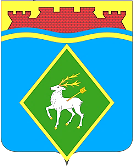 РОССИЙСКАЯ ФЕДЕРАЦИЯРОСТОВСКАЯ ОБЛАСТЬМУНИЦИПАЛЬНОЕ ОБРАЗОВАНИЕ «БЕЛОКАЛИТВИНСКОЕ ГОРОДСКОЕ ПОСЕЛЕНИЕ»АДМИНИСТРАЦИЯ БЕЛОКАЛИТВИНСКОГО ГОРОДСКОГО ПОСЕЛЕНИЯПОСТАНОВЛЕНИЕот 23 декабря 2022 года	№ 587г.  Белая КалитваОб ограничении размера платы граждан за коммунальные услугина 2023 годВ целях ограничения роста размера платы граждан за коммунальные услуги по муниципальному образованию «Белокалитвинское городское поселение» на 2023 год, в соответствии со статьей 157.1 Жилищного кодекса Российской Федерации, постановлением Правительства Ростовской области от 22.03.2013 № 165 «Об ограничении в Ростовской области роста размера платы граждан за коммунальные услуги», распоряжением Губернатора Ростовской области от 28.11.2022 № 334 «Об утверждении предельных (максимальных) индексов изменения размера вносимой гражданами платы за коммунальные услуги в муниципальных образованиях Ростовской области на 2023год», Администрация Белокалитвинского городского поселения постановляет:Привести размер платы граждан за каждый вид коммунальной услуги в соответствии с индексами роста, путём снижения уровня платежей граждан за коммунальные услуги от установленного экономически обоснованного тарифа, при котором рост платы граждан за коммунальные услуги не превысит предельных индексов по муниципальному образованию «Белокалитвинское городское поселение» по тепловой энергии на отопление и на подогрев воды при отсутствии централизованного горячего водоснабжения.Величина снижения размера платы граждан за коммунальные услуги по муниципальному образованию «Белокалитвинское городское поселение» определяется при неизменном наборе и объеме потребляемой коммунальной услуги.Снизить уровень платежей граждан за коммунальные услуги, определив его в процентах от установленного экономически обоснованного тарифа для ООО «Распределенная генерация»:на период с 01.12.2023 по 31.12.2023:по тепловой энергии на отопление и на подогрев воды (при отсутствии централизованного горячего водоснабжения) – 91,1256 процент (что составляет 3 623,89 руб. за Гкал).Направить копии постановления в Региональную службу по тарифам Ростовской области, Министерство труда и социального развития Ростовской области, Министерство жилищно-коммунального хозяйства Ростовской области и Государственную жилищную инспекцию Ростовской области в течение 5-ти рабочих дней с даты принятия данного постановления.Провести информационно-разъяснительную работу с населением, исполнителями коммунальных услуг и ресурсоснабжающими организациями о принятии данного постановления.Настоящее Постановление вступает в силу с момента официального опубликования и распространяется на правоотношения, возникшие с 01.12.2022 года.Контроль за исполнением настоящего постановления оставляю за собой.Верно:Начальник общего отдела                                                                М.В. БаранниковаГлава Администрации Белокалитвинского городского поселенияН.А. Тимошенко